Informations parent/mèreCivilité : Mme  Monsieur                                     Responsabilité parentale : Oui  non Nom :  Prénom :  Email : Téléphone :  Profession : Adresse : Informations parent/pèreCivilité : Mme  Monsieur                                     Responsabilité parentale : Oui  non Nom :  Prénom :  Email : Téléphone :  Profession : Adresse : Situation familiale des parents :Mariés  vie maritale  séparé  divorcés  célibataire  veuf/veuve Envoi des messages ?     à la mère  au père  au deux Informations enfantSexe : Masculin  Féminin Nom :  Prénom : Ecole :   Niveau scolaire : Date de naissance :         Adresse : de la mère  du père Allergies ou intolérance alimentaire : Frères et sœurs :          Prénom                     Date de naissance                        Année de catéchisme (s’il y a lieu)Autorisation PARENTALE 2021-2022Je soussigné(e) Agissant en qualité de : Père    Mère    Tuteur De (nom et prénom de l’enfant)  INSCRIS mon enfant :Au catéchisme                                 A l’Aumônerie                      Au servants de messe Au servantes d’assemblée            Au chœur d’enfants  AUTORISE mon enfant à participer aux sorties organisées par l’aumônerie / le catéchisme / la paroisse Sainte Marie des Batignolles.Cette décharge est valable pour toutes les sorties proposées dans le cadre de la paroisse pour l'année 2021-2022. Vous serez informés précisément et ponctuellement des lieux, horaires et objets du déplacement et serez alors libre d’infirmer cette autorisation si nécessaire. AUTORISE mon enfant à rentrer seul(e) à la maison ;AUTORISE mon enfant à partir avec (nom et prénom)  à l’issue de l’activité paroissiale. AUTORISE la prise de photographie et l’utilisation de l’image de mon enfant pour les besoins de la communication papier ou électronique de la paroisse Sainte Marie des Batignolles (qui s'interdit expressément de procéder à une exploitation susceptible de porter atteinte à la vie privée ou à la réputation de l’enfant) ; AUTORISE que les informations personnelles recueillies pour les besoins de l’inscription de mon enfant soient utilisées par la paroisse Sainte Marie des Batignolles pour la collecte de dons, y compris le Denier de l'Église. Conformément à la Loi « informatique et libertés » du 6 janvier 1978 modifiée le 20 juin 2018, et au règlement européen du 27 avril 2016, la personne signataire de ce document bénéficie d'un droit d'accès, d'information, de rectification, d'un droit d'opposition et de limitation à un traitement, d'un droit à l'oubli et à la portabilité des informations qui la concernent. Vous pouvez également, pour des motifs légitimes, vous opposer au traitement des données vous concernant. La personne signataire peut exercer ces droits en s'adressant à « Paroisse Sainte Marie des Batignolles », 77 place du docteur Félix Lobligeois - 75017 Paris ou à paroisse@smbparis.fr, en joignant une photocopie de sa pièce d’identité. Pour en savoir plus, vous pouvez consulter notre politique de protection des données : https://saintemariedesbatignolles.fr/mentions-legales/Fait le        à  La fiche « autorisation parentale doit impérativement être imprimée, signée manuscritement, et remise aux responsables de l’activité.Signature : Catéchisme / aumonerie 2021-2022Nom et Prénom de l’enfant Numéro à appeler en cas d’urgence pendant l’activité : Nom de la personne : L’enfant a-t-il déjà suivi le catéchisme ? Oui  Non  Paroisse : L’enfant est-il baptisé ?   Oui    Non   Date du baptême :   Paroisse :   Ville Certificat de baptême fourni : Oui   Non L’enfant a-t-il fait sa première communion ?   Oui    Non Date:   Paroisse :   Ville L’enfant a-t-il fait sa confirmation ?   Oui    Non Date:   Paroisse :   Ville Montant de la cotisation : (chèque à l’ordre de Sainte Marie des Batignolles)Pour le catéchisme : 70 €Pour l’aumônerie : 90 € 60 € pour un 2e enfant , 55€  pour un 3e.  .         Inscription commune de plusieurs enfants : Prénoms des enfants : Montant à verser : 	Cadre réservé à la paroisseNom et Prénom de l’enfant aumônerie 2021-2022 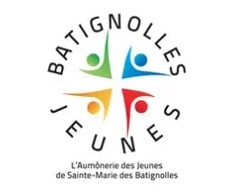  6e ou   5e ou  4e ou   3e : le mercredi de 18h à 19h30  Lycéens : le jeudi de 18h45 à 20h15Votre enfant souhaite-t-il retrouver un(e) ami(e) dans son groupe ? Nous pourrions avoir besoin de votre aide ! Seriez-vous prêts à :  accompagner une sortie de l’aumônerie ?    Prêter un coup de main ponctuel   accompagner un week-end de retraite ou une activité particulière ?___________________________________________________________________________CATECHISME 2021-2022 : Mardi 17h – 18h (lieu selon année)                    Samedi 10h – 11h15 à la Maison OzanamNous avons besoin de votre aide pour faire vivre notre paroisse. C’est pourquoi nous vous invitons à choisir dans la liste ci-dessous, le ou les services que vous pourriez rendre une ou plusieurs fois dans l’année.Servantes d’Assemblée et servants d’AutelNom et Prénom de l’enfant Ces questions visent à constituer les groupes pour les différentes célébrations et à mieux suivre l’engagement de votre enfant. Votre enfant souhaite-t-il retrouver un(e) ami(e) dans son groupe ? Votre enfant est-il inscrit dans un groupe scout ?Oui   Non   Groupe et horaire : Votre enfant est-il inscrit dans le chœur d’enfant de Sainte Marie des Batignolles ?Oui  Non  horaire : Votre enfant est-il inscrit au catéchisme ou à l’aumônerie ?Oui  Non  Horaire  Votre enfant a-t-il des cours le samedi matin ?Oui  Non  Votre enfant a-t-il des frères ou sœur au servants/servantes ? Nom et prénom.Depuis combien d’année votre enfant est servante/servant ? Quelle « croix » votre enfant à reçu pour son engagement de servante ou servant ?Réglée : oui  non  	En liquide   par chèque Date de l’inscription :  Personne qui reçoit l’inscription : Le Caté du mardiLa Caté du samedi J’ai bien connaissance qu’en inscrivant mon enfant le mardi, je serai amené à animer quelques séances dans l’année. J’ai bien connaissance qu’en inscrivant mon enfant le samedi, je serai amené à animer quelques séances dans l’année. J’ai bien connaissance que 5 fois dans l’année mon enfant participera aux messes des familles. J’ai bien connaissance que 5 fois dans l’année mon enfant participera au DIMANCHE Matin KT en remplacement du samedi matin. Garder les enfants des catéchistes pendant la séance de caté Garder les enfants des catéchistes pendant la séance de caté Participer  ponctuellement aux Journées d’Amitié de la paroisse (Repas, jeux, accueil..) Participer  ponctuellement aux Journées d’Amitié de la paroisse (Repas, jeux, accueil..)